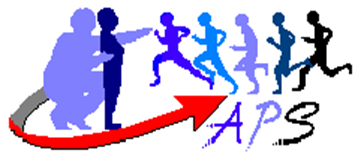 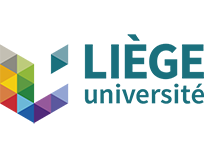 Oblomov : bouger, jouer, créer ! 
Questionnaire de post-formationAfin d’améliorer la qualité de la formation proposée, nous souhaitons recueillir vos impressions par rapport à ces deux journées de séminaire auxquelles vous venez de participer. Merci d’avance ! Nom : …………………….                                  Prénom : …………………Sur une échelle de 1 à 10, (1 = pas du tout satisfait / 10 = très satisfait) entourez votre niveau de satisfaction par rapport à l’ensemble de la formation. 1 – 2 – 3 – 4 – 5 – 6 – 7 – 8 – 9 – 10La formation s’est-elle déroulée comme vous l’aviez imaginé ? Oui – Non (entourez votre réponse)Si non, en quoi a-t-elle été différente ? ………………………………………………………………………………………………………………………………………………………………………………………………………………………………………………………………………………………………………………………………A l’issue de cette formation, vous vous sentez capable de dispenser le cycle à vos élèves … (Entourez votre réponse)Tout à fait d’accord – D’accord – Pas d’accord – Pas d’accord du toutAvez-vous des appréhensions avant de dispenser le cycle à vos élèves ? Oui – Non (entourez votre réponse) Si oui, lesquelles ? ………………………………………………………………………………………………………………………………………………………………………………………………………………………………………………………………………………………………………………………………………………………………………………………………………………………………………….Après cette formation, votre avis a-t-il changé sur le langage imagé ? Oui – Non (entourez votre réponse) Dans quelle mesure ?……………………………………………………………………………………………………………………………………………………………………………………………………………………………………………………………………………………………………………………………………………………………………………………………………………………………………A l’issue de cette formation, vous vous sentez capable d’utiliser le montage vidéo … (Entourez votre réponse)Tout à fait d’accord – D’accord – Pas d’accord – Pas d’accord du toutComptez-vous l’utiliser en dehors du projet Oblomov ? Oui – Non (entourez votre réponse)Dans quelle mesure ? …………………………………………………………………………………………………………………………………………………………………………………………………………………………………………………………………………………………………………………………………………………………………………………………………………………………………………A l’issue de cette formation, vous estimez nécessaire d’intégrer des notions d’éducation à la santé dans vos cours d’éducation physique … (Entourez votre réponse)Tout à fait d’accord – D’accord – Pas d’accord – Pas d’accord du toutPensez-vous intégrer des animations santé dans le cadre de vos cours d’éducation physique en dehors du projet Oblomov ? Oui – Non (entourez votre réponse)Pourquoi ? …………………………………………………………………………………………………………………………………………………………………………………………………………………………………………………………………………………………………………………………………………………………………………………………………………………………………………Ces animations santé vont avoir un impact sur le style de vie des élèves en dehors du contexte scolaire … (Entourez votre réponse)Tout à fait d’accord – D’accord – Pas d’accord – Pas d’accord du toutA l’issue de cette formation, vous vous sentez capable de mettre en place un entrainement par intervalles dans le cadre du cours d’éducation physique … (Entourez votre réponse)Tout à fait d’accord – D’accord – Pas d’accord – Pas d’accord du toutA l’issue de cette formation, vous estimez que l’entrainement par intervalles pourrait être intéressant dans le cadre des cours d’éducation physique … (Entourez votre réponse)Tout à fait d’accord – D’accord – Pas d’accord – Pas d’accord du toutPensez-vous mettre en place ce type d’entrainement en dehors du projet Oblomov dans le cadre de vos cours d’éducation physique ? Oui – Non (entourez votre réponse)Pourquoi ? …………………………………………………………………………………………………………………………………………………………………………………………………………………………………………………………………………………………………………………………………………………………………………………………………………………………………………Afin de nous améliorer, avez-vous des remarques/suggestions à formuler ? (Sur la formation, sur le cycle, sur les séances, sur les formateurs, ...) …………………………………………………………………………………………………………………………………………………………………………………………………………………………………………………………………………………….……………………………………………………………………………………………………………………………………………………………………………………………………………………………………………………………………………………………………………………………………………………………………………………………………………………………………………………………………………………………………………………………………………………………………………………………………………………………………………………………………………………………………………………………………………………………………………………………………………………………………………………………………………………………………………………………………………………………………………………………………………………………………………………………………………………………………………………………………………………Merci pour vos réponses !  